Data	/	/ 	Comune di Fluminimaggiore Servizio  	Dati anagrafici del PartecipanteCognome		Nome 	Nato a	il	/	/ 	Scuola frequentata  	IscrizioneIo genitore  							  nato/a a			il	/	/			 residente a		in Via  				 Tel.	cell							 email   							  Autorizzo mi_ figli_ a partecipare alle attività del Centro Estivo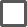   Declino la Cooperativa da ogni responsabilità per eventuali danni arrecati da mi_ figli_ a cose e/o persone.[continua dietro]  Autorizzazioni per foto e ripreseLa Cooperativa “La Clessidra Soc. Coop. Sociale O.N.L.U.S.”, con sede in Villacidro (VS), via San Gavino 27, tel/fax 0709334078, email info@cooperativalaclessidra.it, www.cooperativalaclessidra.it, nell’ambito dello svolgimento delle attività programmate, intende effettuare fotografie e/o riprese video che avranno un uso non lucrativo e fini prettamente educativo-didattici o promozionali (cartelloni, schede,documentari, slideshow, pubblicazioni web)	⬜ autorizzo	⬜ non autorizzoil personale della Cooperativa ad effettuare foto e/o riprese video che abbiano come soggetto la mia persona e/o quella di mi _ figli_ .Autorizzazioni somministrazione cibi e bevandeLa Cooperativa e il suo personale potranno somministrare cibo e bevande a mio/a figlio/a in occasione di feste. Mi assumo la responsabilità di avvisare preventivamente il personale di eventuali intolleranzealimentari	⬜ autorizzo	⬜ non autorizzo  Autorizzazioni per il rientroIo sottoscritto:⬜ autorizzo mi_ figli_ a recarsi nella propria abitazione da sol_ a conclusione delle attività.⬜ non autorizzo mi_ figli_ a recarsi nella propria abitazione da sol_ a conclusione delle attività.⬜ autorizzo al ritiro di mi_ figli_	i signori:INFORMATIVA E CONSENSO AL TRATTAMENTO DEI DATI PERSONALIA seguito della presa visione dell’informativa, autorizza La Clessidra Soc. Coop. Sociale ONLUS, in qualità di Titolare del trattamento dei dati, al trattamento dei propri dati personali ai sensi dell’art. 13 del D.Lgs 196/2003 e degli artt. 13 e 14 del Regolamento UE n. 679/2016 (GDPR) esclusivamente per il procedimento per il quale sono stati richiesti.Luogo		Data 	Firma madre		Firma padre   	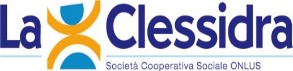 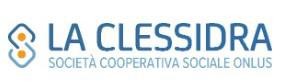 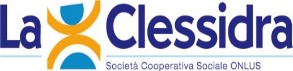 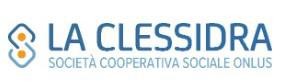 INFORMATIVA E CONSENSO SUL TRATTAMENTO DEI DATI PERSONALI e SENSIBILI(art. 13 del D.Lgs. 196/2003 e art. 13 del Regolamento UE (RGPD) 2016/679).Gentile signore/aai sensi del decreto legislativo 30 giugno 2003 n.196, Codice in materia di protezione dei dati personali, e art. 13 del Regolamento UE (RGPD) 2016/679, desideriamo informarla che il trattamento delle informazioni che la riguardano, sarà improntato ai principi di correttezza, liceità e trasparenza, tutelando la Sua riservatezza e i Suoi diritti.Titolare del trattamento dei dati è La Clessidra Soc.Coop.Sociale ONLUS con sede legale in Villacidro ViaSan Gavinon.27 e il responsabile è il dr.Dimitri Pibiri.Incaricati del trattamento medesimo sono gli operatori che lavorano all’interno del servizio di cui Lei usufruisce e comunque solo coloro che sono designati per iscritto dal Titolare, individuando l’ambito del trattamento consentito.I dati personali e sensibili da Lei forniti verranno trattati per le sole finalità legate all’erogazione del servizio da Lei richiesto.Per la conduzione di analisi statistiche e rilevazioni del grado di soddisfazione riguardanti il servizio ricevuto, i dati saranno trattati in forma anonima.In relazione alle summenzionate finalità, i trattamenti sono effettuati con strumenti cartacei, con modalità manuale e/o informatizzata e sempre garantendo la più assoluta riservatezza, pertinenza e non eccedenza rispetto alle finalità sopra descritte, in termini di registrazione e periodi di conservazione dei dati.È opportuno specificare che l’eventuale rifiuto a fornire tali dati comporterebbe serie difficoltà all’esecuzione/prosecuzione del contratto per l’erogazione del servizio stesso ed in genere per procedere ad una corretta gestione del rapporto con l’utenza e la struttura.I dati potranno essere comunicati esclusivamente al responsabile dr.Pibiri Dimitri ed ai soggetti espressamente individuati dal testo normativo.In ogni momentoo potrà esercitare i Suoi diritti nei confronti del Titolare del trattamento, ai sensi del titolo II del Testo Legislativo artt.7,8,9,10.In merito all’esercizio di tali diritti lei potrà rivolgersi a:Titolare del trattamentoLA CLESSIDRA SOCIETA' COOP. SOCIALE ONLUS VIA SAN GAVINO N. 27, 09039 VILLACIDRO (SU)Codice fiscale 02512120920 Partita IVA 02512120920Telefono 0709334078   Fax E-mail info@cooperativalaclessidra.it;    PEC: laclessidra@sicurezzapostale.itResta infine fermo il suo diritto di rivolgersi al Garante Privacy, anche attraverso la presentazione di un reclamo, ove ritenuto necessario, per la tutela dei suoi dati personali e dei suoi dirittiIl sottoscritto	presta il suo consenso per il trattamento dei dati necessari allo svolgimento delle operazioni e per la comunicazione dei dati ai soggetti indicati nell’informativa.Luogo e data	Firma per accettazione  	Firma per accettazione familiare  	INFORMATIVA PRIVACY/REV.01/2019IL PRESENTE DOCUMENTO È DI ESCLUSIVA PROPRIETÁ DELLA COOPERATIVA LA CLESSIDRA ED OGNI RIPRODUZIONE È VIETATACOGNOME E NOMEINDIRIZZOTELEFONOCELLULARE1.2.3.4.